                      ГОДИНА ПРЕД ПОЛАЗАК У ШКОЛУ                Васпитачи: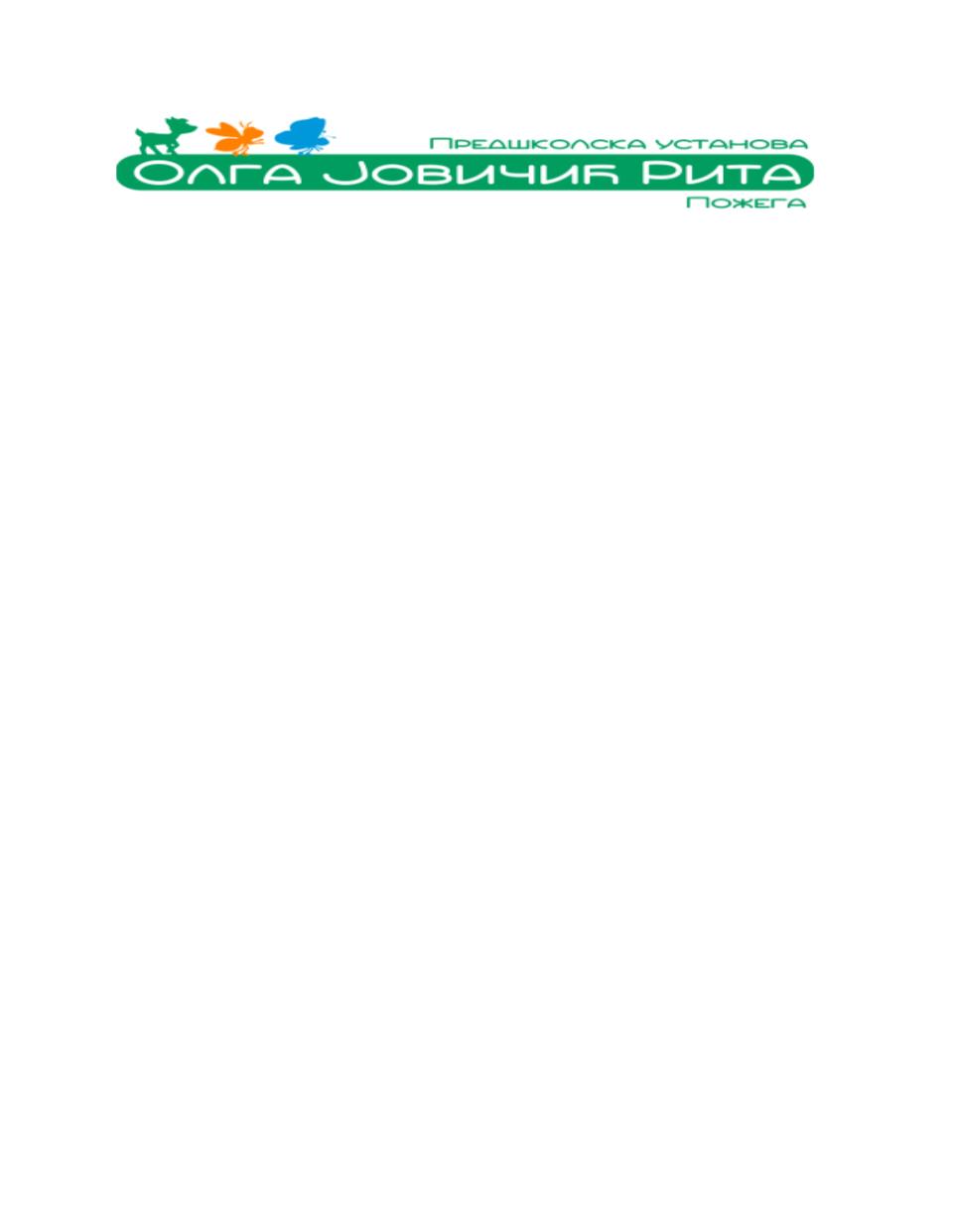                                              ОБЈЕКАТ „ЛЕПТИРИЋ“                      Далиборка Штуловић                                                                                                                                                       Марија Дучић1.Божовић ( Горан) Нађа2.Божовић ( Дарко) Немања3.Божовић ( Дарко) Стефан4.Брковић ( Бојан) Милан5.Вукашиновић ( Дејан) Лазар6.Дивовић (Александар) Вук7.Крџић ( Вељко) Тијана8.Лазаревић ( Дејан) Вукашин9.Лазовић ( Драган) Павле10.Марјановић ( Владимир) Јана11.Марјановић ( Душан) Дуња12.Марјановић ( Слободан) Маша13.Међедовић ( Никола) Миленко14.Миросавић ( Никола) Елена15.Мићовић ( Марко) Раде16.Негић ( Жељко) Јана17.Никитовић ( Здравко) Сара18.Радосављевић ( Дејан) Дејана19.Симићевић ( Милија) Калина20.Станковић ( Милорад) Николина21.Станић ( Никола) Мина22.Стаменић ( Владан) Павле23.Тешовић Жељко)  Лука                                                                              24.Шакић ( Чедомир) Анастасија      Пожега                                                                                                                   директор   Август 2022.                                                                                       мр Снежана Шљивић